Instruções para solicitaçãoO prazo mínimo para aquisição de materiais através da modalidade Compras Direta é de 15 Dias. É necessário e obrigatório o preenchimento de todos os campos do termo de referência.O termo de referência deve conter a assinatura e o carimbo do coordenador do projeto. Caso esses itens não conste no final do termo de referência, o mesmo não será aceito. Todos os itens solicitados para compra devem apresentar a descrição e especificação técnica.A retirada dos materiais ocorrerá na Fundação Uniselva. Cuiabá, 	Solicito a aquisição do(s) material(is) a seguir especificado(s), constantes no plano de aplicação do projeto acima indicado.Para adicionar um novo item é necessário clicar no botão    no canto inferior direito. 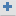 Solicito aquisição dos materiais a seguir especificado (s), constantes no plano de aplicação do projeto acima indicado.Solicito aquisição dos materiais a seguir especificado (s), constantes no plano de aplicação do projeto acima indicado.________________________________________Assinatura e carimbo do(a) Coordenador(a)